Паспортинтерактивной игры для всей семьи, посвященной Дню пожарной охраны«В цирке»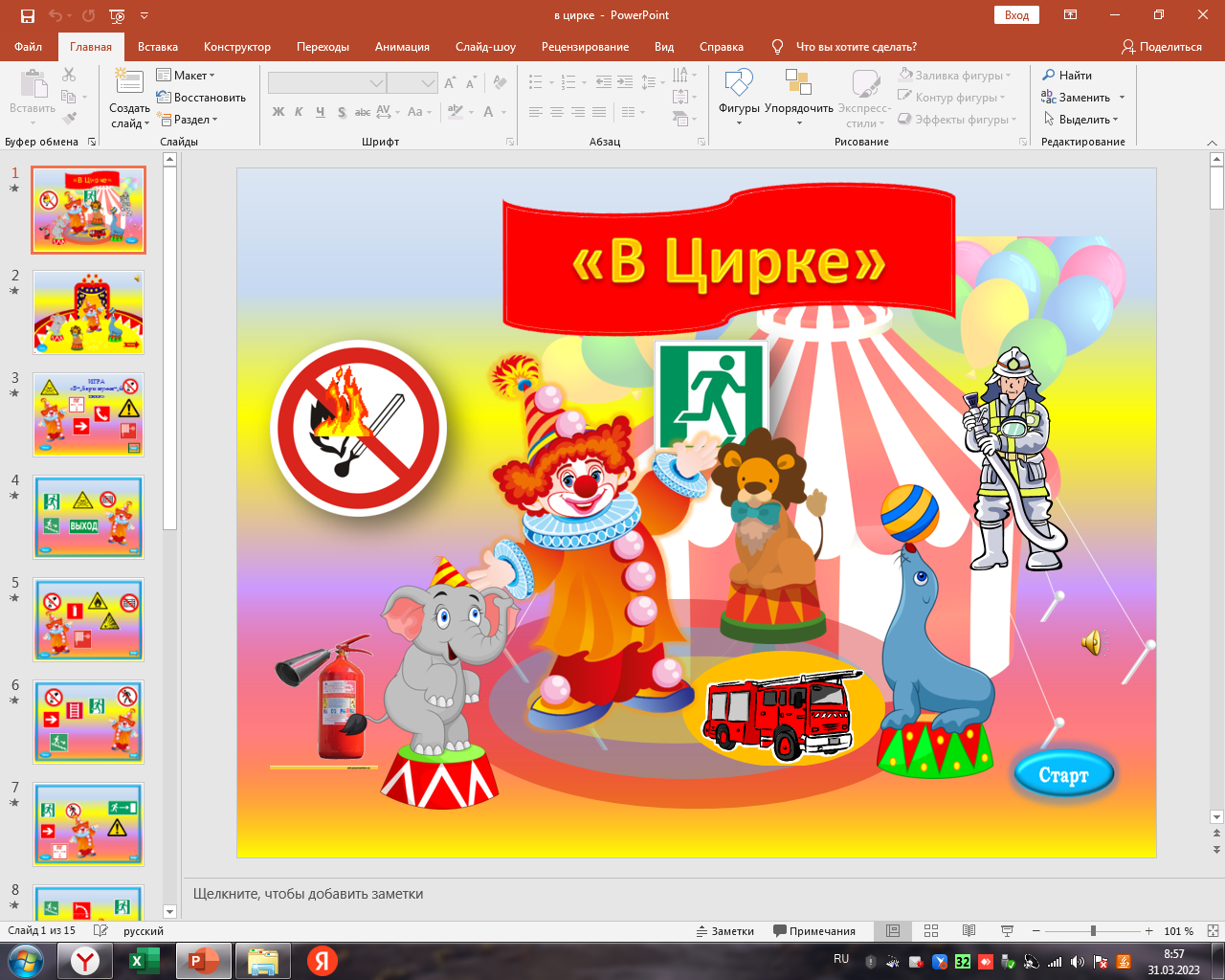 Цель игры: формирование знаний детей об элементарных правилах пожарной безопасности посредством интерактивной викторины «Кошкин дом».Участники игры: Интерактивная игра, разработанная на основе презентации Microsoft Power Point может быть использована в работе с детьми старшего дошкольного возраста, педагогами и родителями (законными представителями).Материалы и оборудование: компьютер (ноутбук) с выходом в интернет, презентация игры в программе Power Point.Ход игры: В данной игре-викторине могут принимать участие как самостоятельные игроки, так и команды по несколько человек. Задача каждой команды (игрока) правильно выполнить каждое задание., которое предлагает артист циркаИгра состоит из четырёх категорий:ИГРА «Выбери нужный знак».Игрокам предлагается выбрать необходимый знак (обозначение), обозначающий телефон пожарной службы.ИГРА «Убери безопасные предметы»Игрокам предлагается убрать предметы, которые не вызывают опасности при обращении.ИГРА «Что нужно пожарному для работы»Игрокам предлагается выбрать элементы одежды и необходимое оборудование, которое пригодится в работе пожарного.ИГРА «Что необходимо для тушения пожара»Игрокам предлагается выбрать предметы, которые необходимы пожарному для тушения пожара.Внимание!Переход с первого слайда на второй осуществляется по кнопке  .        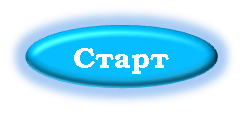 Играющий выбирает категорию. Переход на слайд с заданием происходит по кнопке  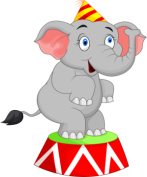 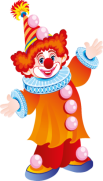 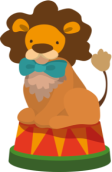 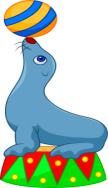 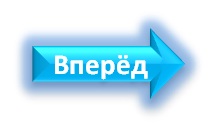 На следующее задание в каждой категории осуществляется по кнопке   в правом нижнем углу. Возврат на игровое поле осуществляется по кнопке  в верхнем левом углу.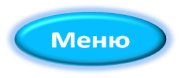 Желаем удачи!